Curriculum Vitae  CAREER OBJECTIVE: I aspire for a challenging position as an Arabic language expert to grow and develop along with your esteemed organization where I can utilize my talent of hard work, dedication, and sound application of knowledge in a highly charged and stimulating work environment.EDUCATIONAL  QUALIFICATION:Post-Graduation : (Arabic):Persuing, from Jawaharlal Nehru university New Delhi. Graduation :  (Arabic): from Jawaharlal Nehru university New Delhi. In 2013Intermediate: from Jamia Islamia Sanabil(recognizedInstitute)   New Delhi In 2009High school: from Jamia Islamia Sanabil(recognizedInstitute)    New Delhi in 2007Summary of Qualifications:Ability to interact and communicate effectively in Arabic and English.Deep interest and joy in working with Arabic and English skills. Sound knowledge of Arabic and English language and work Performance: Ability, Personality and interests; learning and motivation. COMPUTER SKILL:Ms word , Ms excel, Power point, InternetLANGUAGE KNOWS:Total Work Experience:  2 Years.I have been working as a freelance translator for 2 year.NATURE OF WORKInterpreting from Arabic to English & Translating Bank & commercial documents of the company, preparing office memos & LPOs, handling all office related works.Dealing with employees, insurance of company vehicles, and doing their registration , booking Air tickets for company staffs & its workers , maintaining files , drafting letters in Arabic & English.   INTEREST AND HOBBIES:Listening songs, reading books, playing badminton, surfing internet applications etc.Declaration:I hereby declare that all statements in the resume are true, complete and correct to the best of my knowledge and belief. Date:Place: New Delhi(Mohd Maqsood)ArabicReadingWritingSpeakingEnglish ReadingWritingSpeakingUrduReadingWritingSpeakingHindiReadingWritingSpeaking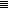 